EN ROUTE APPLICATION Jeu des sept erreurs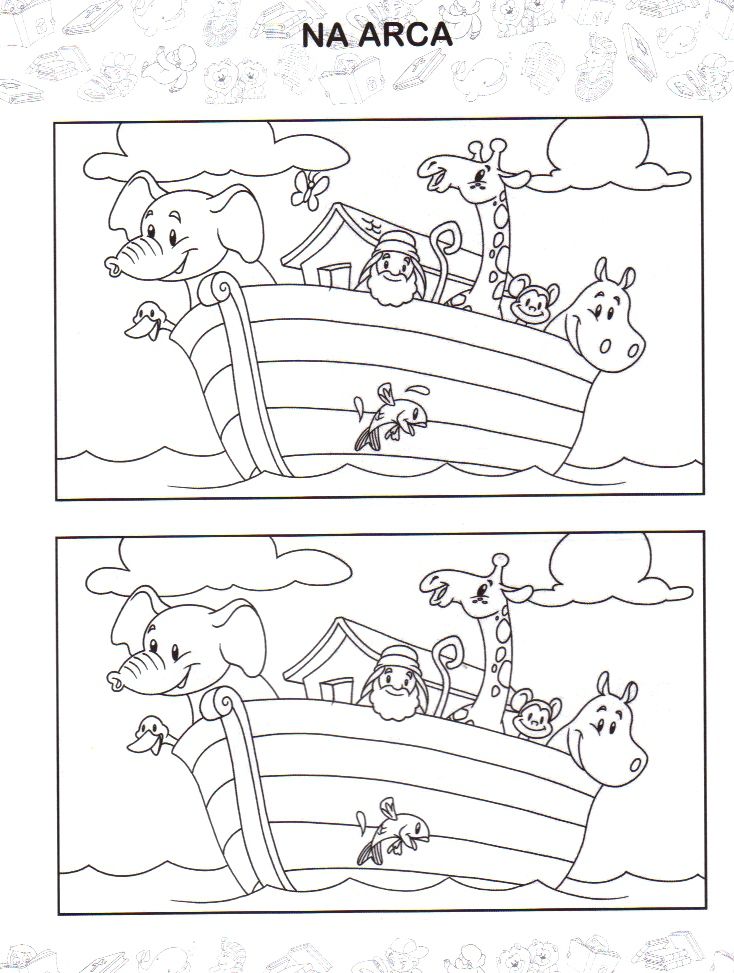 